             IMHA Board of Directors Meeting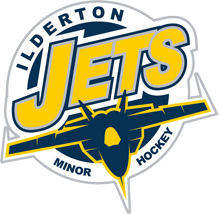 				          Thursday, May 12, 2018					    MINUTES – Approved May 23, 2018Directors in AttendanceTodd Copeland                                                Tichelle SchramChris Dixon                                                        Paul Walkom                                      Rob Andrews					Grant McNairCandace Philpitt				Sue LidbetterTrish Brennan					Matt ThompsonRandy Sheaves	 CD made a motion to begin the meeting.  2nd by TB.  Carried.PW shared that there has been lots of movement with girls’ registrations and provided the following updates”Novice has 28 girls registered, therefore will have 2 teams of 14 eachAtom girls’ numbers have not changed.  PW made a motion to have 13 girls on the BB/B team, 12 players on the B/C team and 12 players on the C/HL team, with each team having 1 goalie.  2nd by RS.  Carried.  ACTION – PW will post a tryout game scheduled on Sunday and with the final roster posted by Tuesday.  ACTION – PW will contact the Atom coach to ensure no parents are on the bench during this tryout game.PeeWee girls’ team is full with 15 players and 2 goaliesBantam girls’ team presently has 13 players with no goalie.  Therefore, we are still accepting registrations for this team.  Midget girls’ team – presently has 2 players who are injured but both made the first tryout skate.  Therefore, the evaluators will make their decision based on that skate.  2 Midget teams with 15/16 skaters on each with 1 goalie.  SL offered a spot to the local player on the waiting list, but she declined.  There are additional skaters looking for teams but only 1 on our original waiting list.  SL made a motion to take the previous waiting list skater making both Midget teams have 16 players, leaving 3 additional players on the Waiting list.  2nd by MT.  Passed.  Bantam and PeeWee girls’ teams will not have tryouts. MT would like to review the language used in our Rules of Operations regarding the player tryout process.   This motion will be presented at the AGM in April, 2019.  MT made a motion for the Rules of Operations to change to read ‘each player will receive 3 tryout skates across the entire tryout process’.  2nd by SL.  Passed.  RS made a motion to accept the following cheque.  2nd by PW.  Carried.$950 for registration reinbursement RS has received a request for financial assistance from one IMHA family.  ACTION – RS to forward this request to the Ilderton Lion’s Club for financial assistance.  ACTION – RS will contact the family to inform them that assistance options are being explored. RS – CIBC has a new, revamped on-line payment program, with no monthly fee and allows the board to pay bills without writing cheques.  RS made a motion to pursue this program.  2nd by PW.  Carried.CD has ordered the 2 sets of new jerseys.  4 jerseys were not returned last year by Midget players.  RS made a motion to pay for these new jerseys from our London Lottery account, keeping a $100 reserve in this account.  2nd by MT.  Carried. PW made a motion to adjourn the meeting.  2nd by MT.  Carried.  			